COMPROMISO DE HONORYo, ………………………………………………………………………………………………………………..…………………… al firmar este compromiso, reconozco que el presente examen está diseñado para ser resuelto de manera individual, que puedo usar una calculadora ordinaria para cálculos aritméticos, un lápiz o esferográfico; que solo puedo comunicarme con la persona responsable de la recepción del examen; y, cualquier instrumento de comunicación que hubiere traído, debo apagarlo y depositarlo en la parte anterior del aula, junto con algún otro material que se encuentre acompañándolo.  No debo además, consultar libros, notas, ni apuntes adicionales a las que se entreguen en esta evaluación. Los temas debo desarrollarlos de manera ordenada. Firmo al pie del presente compromiso, como constancia de haber leído y aceptar la declaración anterior.Firma:…………………………………………………………….....NÚMERO DE MATRÍCULA:…………..………..……..……. PARALELO:……….……I.- Señale lo correcto. (20 puntos)Una de las siguientes cuentas no pertenece al patrimonio:Capital SocialReservas Utilidades o pérdidas acumuladasHipotecasAporte para capital futuroSegún la Nic 7 los saldos iniciales se compone de.:S.I = caja + caja chica + bancos + inversiones ≤3 meses - sobregiros bancariosS.I = caja chica + bancos + inversiones ≤3 meses - sobregiros bancariosS.I = caja + bancos + inversiones ≤3 meses - sobregiros bancariosS.I = bancos + inversiones ≤3 meses - sobregiros bancariosS.I = caja + caja chica + bancos + inversiones ≤3 meses + sobregiros bancariosCompañía en el cual el inversionista tiene influencia significativa es decir un porcentaje ≤ al 50%. EmisoraAccionistaSubsidiariaAsociadaSucursalEl método que parte de la utilidad o perdida del ejercicio y agregando las variaciones de las ctas del Estado Situación Financiera mas las cuentas del Estado resultado Integral que no representan entrada o salida del de efectivo es el:Método directoMétodo IndirectoUno de los siguientes enunciados es Falso existe influencia significativa cuando:El inversionista participa en las políticas de la compañía emisora Ocurre transacciones importante entre la emisora y la inversionistaIntercambio de personal de gerenciaEl inversionista proporciona información técnica esencialNinguna de las anterioresII.- NIC 28 Inversiones en Asociadas y negocios conjuntos (20 Puntos)El 2 de enero del 2009 la compañía Modultrol S.A. compró 11.920 acciones de la compañía Pacifitrol S.A. a un valor de $41.000.El patrimonio de la compañía Pacifitrol S.A al momento de la compra se compone de la cuenta capital por $127.000 y el valor de nominal de cada acción es de $4.Los resultados de la compañía Pacifitrol S.A al 31 de diciembre de los respectivos años fueron: El 2 de enero de 2011 la compañía Pacifitrol S.A aumentó su capital, emitiendo 6.800 acciones, las cuales fueron adquiridas en forma proporcional por todos los accionistas.El 2 de enero de 2012 la compañía Modultrol S.A. vendió 1912 acciones a un precio de $13.500. Se pide:Movimiento patrimonial de la emisora Registros  contables de la inversionista, respecto a las transacciones dadas  Movimiento de la cuenta Inversiones en AccionesIII.- NIC 1 Estado en el Cambio en el Patrimonio (30 Puntos)A continuación se presenta los siguientes datos: Datos Adicionales:El aumento de capital social se realizó con entregas aportaciones para capital futuroLa pérdidas del ejercicio y acumuladas del 2012 fueron absorbidas por las reservas de revalúoPor el 2013 se realizó un revalúo de sus instalaciones cuyo costo histórico es de $120.000 y su depreciación Acumulada por $32.500. El valor edificio incluyendo revalúo fue de $100.089,00Se pide:Elaboración el Estado de Cambio en el Patrimonio con sus respectivos asientos contablesIV.- NIC 7 Flujo de Efectivo. (30 Puntos)MOLINERA S.AESTADO DE SITUACIÓN FINANCIERAAL 31 DICIEMBRE DE 2012 Y 2013MOLINERA S.AESTADODE RESULTADO INTEGRALDEL 1 AL 31 DE DICIEMBRE DE 2013Datos adicionales:Un equipo sin depreciar que no se usaba, con un costo de $2.000 fue desechado por obsoleto y se cargó a pérdida en retiro de propiedad, planta y equipo.Se adquirió un edificio mediante la emisión de acciones comunes a su valor par de $30.000.Durante el año se vendieron en efectivo activos de propiedad, planta y equipo cuyo costo original era de $14.000 y cuya depreciación acumulada a la fecha de venta era de $2000. El precio cobrado fue igual  a su valor en libros.Se pide:	Elaborar Flujo de Efectivo por el método directo 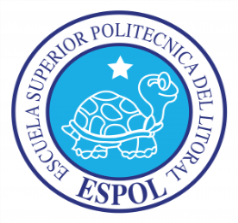 ESCUELA SUPERIOR POLITÉCNICA DEL LITORAL FACULTAD DE CIENCIAS NATURALES Y MATEMÁTICASDEPARTAMENTO DE MATEMÁTICASPrimera Evaluación de Contabilidad General III  5 de Julio de 2013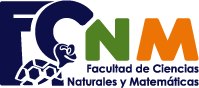 AñoUtilidad/PérdidaDividendos200921.900,009.970,002010133.856,006.680,00201123.300,0010.800,0020128.8904.220,002013-3.0000,00CALDEROS&CONTROL S.ACALDEROS&CONTROL S.ACALDEROS&CONTROL S.AEstado de Situación FinancieraEstado de Situación FinancieraEstado de Situación FinancieraPatrimonio20132012Cap. Social36,000.0024,000.00R. Legal3,744.003,744.00R. Revalúo?12,589.00Aporte Capital Futuro0.0012,000.00Pérdida acumulada0.00-1005.00Utilidad / Pérdida Ejercicio-1,560.00-8,900.00TOTAL PATRIMONIO?42,408.00